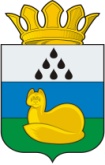 МУНИЦИПАЛЬНОЕ КАЗЁННОЕ УЧРЕЖДЕНИЕ ДИРЕКЦИЯ ПО УПРАВЛЕНИЮ МУНИЦИПАЛЬНЫМ ХОЗЯЙСТВОМ УВАТСКОГО МУНИЦИПАЛЬНОГО РАЙОНАул. Иртышская, д. 19, с. Уват, Уватский район, Тюменская область, 626170              тел. / факс +7 (34561) 28060,28061 e-mail: uvat_gkx@mail.ru        20.06.2017 №495 Дополнение к сводному отчетуо результатах проведения оценки регулирующего воздействияпроекта постановления администрации Уватского муниципального района «Об утверждении Правил предоставления субсидий из местного бюджета организациям коммунального комплекса на возмещение расходов за фактически выполненные аварийно-восстановительные работы на объектах жилищно-коммунального хозяйства, включенных в реестр муниципального имущества и (или) бесхозяйных объектах инженерной инфраструктуры, эксплуатируемых организациями коммунального комплекса, за счет собственных средств»В соответствии с постановлением администрации Уватского муниципального района от 10.03.2016 №35 «Об утверждении Порядка проведения оценки регулирующего воздействия проектов муниципальных нормативных правовых актов, затрагивающих вопросы осуществления предпринимательской и инвестиционной деятельности, Порядка проведения экспертизы муниципальных нормативных правовых актов, затрагивающих вопросы осуществления предпринимательской деятельности, в целях выявления положений, необоснованно затрудняющих осуществление предпринимательской и инвестиционной деятельности», проведены публичные консультации в целях проведения оценки регулирующего воздействия проекта постановления администрации Уватского муниципального района «Об утверждении Правил предоставления субсидий из местного бюджета организациям коммунального комплекса на возмещение расходов за фактически выполненные аварийно-восстановительные работы на объектах жилищно-коммунального хозяйства, включенных в реестр муниципального имущества и (или) бесхозяйных объектах инженерной инфраструктуры, эксплуатируемых организациями коммунального комплекса, за счет собственных средств».Информация о проведении публичных консультаций по проекту постановления обеспечивалась путем его размещения на сайте Уватского муниципального района в информационно-телекоммуникационной сети «Интернет»:В ходе проведения публичных консультаций в период с 02.06.2017 по 19.06.2017 предложений и замечаний участников публичных консультаций не поступило.Черкашина Надежда Геннадьевна8(34561) 2-80-61Наименование проекта муниципального правового акта, в отношении которого проводится ОРВДата размещенияСрок проведения публичныхконсультацийАдрес направления участниками публичных консультаций предложений (замечаний) по проекту муниципального правового актаДокументы и информация к проекту муниципального правового актаПроект постановления администрации Уватского муниципального района «Об утверждении Правил предоставления субсидий из местного бюджета организациям коммунального комплекса на возмещение расходов за фактически выполненные аварийно-восстановительные работы на объектах жилищно-коммунального хозяйства, включенных в реестр муниципального имущества и (или) бесхозяйных объектах инженерной инфраструктуры, эксплуатируемых организациями коммунального комплекса, за счет собственных средств»02.06.201710 рабочих дней626170, Тюменская область, Уват, ул.Иртышская, 19, каб.231. Тел./факс 8(34561)2-80-61, e-mail: uvat_gkx@mail.ru1) Сводный отчет к проекту постановления;2) Форма опросного листаДиректорА.Н.Лыков